ZÁVAZNÁ PŘIHLÁŠKA NA  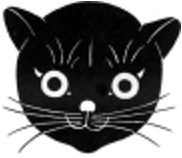 LETNÍ TÁBOR V HOROSEDLECH 148. ODDÍLU KOŤATAPřihlašuji své dítě: …………………………………………………………………………………….rodné číslo: ……………………………………………………………………………………………trvalé bydliště: …………………………………………………………………………………………na letní tábor 148. oddílu Koťata v Horosedlech u Čkyně, pořádaný střediskem Junák - český skaut, středisko STOVKA Praha, z.s. (sídlem Přípotoční 869/19 Praha 10, IČ 18629750).V termínu 2. 7. - 15. 7. 2023Beru na vědomí, že:se jedná o stanový tábor ve volné přírodě,při hrubém porušení kázně může být dítě vyloučeno z tábora bez nároku na vrácení účastnického poplatku,mimo stanovené termíny není možné dítě z tábora odvézt,penále v případě po odhlášení po 16. 5. 2023 činí 50 % z původní ceny,v případě zrušení tábora kvůli epidemiologickým opatřením bude vrácena plná cena tábora bez případných již vynaložených nákladů případný přebytek po vyúčtování zálohy na účastnický poplatek bude převeden na konto 100. střediska Junáka v Praze pro potřeby 148. oddílu. Souhlasím s tím, že:  na akci bude v případě potřeby k přepravě dětí využíván automobil, mé dítě bude na táboře foceno a fotky budou umístěny na web oddílu či k propagaci Junáka, mé dítě může v případě potřeby spát ve stanu s dětmi opačného pohlaví, mé dítě může být v případě potřeby ošetřeno lékařem či převezeno záchrannou službou,mé dítě má dodržovat táborový a denní řád, se kterým jsem se seznámil/a. Alergie a zdravotní omezení mého dítěte, pravidelné léky: ………………………………….  ………………………………………………………………………………………………………  Zákonní zástupci:  jméno: ………………………………….... adresa: ………………………………………..  jméno: ………………………………….... adresa: ………………………………………..    Souhlasím s výše uvedenými body.  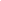 V Praze dne ................................2023 ..........................................   podpis rodiče 